iMovement Book Log: *Fill out the form below for each book you read. Books should be a min. of 100 pages. A parent MUST sign below each book in order for it to count! Cut the form on the line and place in the iMovement Box when finished! See your homeroom teacher if you need more forms! HAPPY READING!!!Book: __________________________________________________________________________Author: __________________________________________		PGS. ________________Summary: __________________________________________________________________________________________________________________________________________________________________________________________________________________________________________________________________________________________________________________________________________________________________________________________________________Parent Signature: __________________________________________________________________Book: __________________________________________________________________________Author: __________________________________________		PGS. ________________Summary: __________________________________________________________________________________________________________________________________________________________________________________________________________________________________________________________________________________________________________________________________________________________________________________________________________Parent Signature: __________________________________________________________________Book: __________________________________________________________________________Author: __________________________________________		PGS. ________________Summary: __________________________________________________________________________________________________________________________________________________________________________________________________________________________________________________________________________________________________________________________________________________________________________________________________________Parent Signature: ___________________________________________________________________Book: __________________________________________________________________________Author: __________________________________________		PGS. ________________Summary: __________________________________________________________________________________________________________________________________________________________________________________________________________________________________________________________________________________________________________________________________________________________________________________________________________Parent Signature: __________________________________________________________________Book: __________________________________________________________________________Author: __________________________________________		PGS. ________________Summary: __________________________________________________________________________________________________________________________________________________________________________________________________________________________________________________________________________________________________________________________________________________________________________________________________________Parent Signature: __________________________________________________________________Book: __________________________________________________________________________Author: __________________________________________		PGS. ________________Summary: __________________________________________________________________________________________________________________________________________________________________________________________________________________________________________________________________________________________________________________________________________________________________________________________________________Parent Signature: ___________________________________________________________________Book: __________________________________________________________________________Author: __________________________________________		PGS. ________________Summary: __________________________________________________________________________________________________________________________________________________________________________________________________________________________________________________________________________________________________________________________________________________________________________________________________________Parent Signature: __________________________________________________________________Book: __________________________________________________________________________Author: __________________________________________		PGS. ________________Summary: __________________________________________________________________________________________________________________________________________________________________________________________________________________________________________________________________________________________________________________________________________________________________________________________________________Parent Signature: __________________________________________________________________Book: __________________________________________________________________________Author: __________________________________________		PGS. ________________Summary: __________________________________________________________________________________________________________________________________________________________________________________________________________________________________________________________________________________________________________________________________________________________________________________________________________Parent Signature: ___________________________________________________________________Tell your family and friends about iMovement!!!iMovement Personal Sponsor Sheet Student Name: _____________________________________________________________________* We can accept cash or checks payable to Independence Middle School (write iMovement in memo)!Total Books Read for iMovement: __________		$$$ Grand Total Raised: _________________RETURN SHEET AND MONEY TO MRS. KOUSSA BY APRIL 26, 2013(* You may return this form any time before this date)iMovement: Fundraising Prizes!The main goal of iMovement is to help others and change the world while developing our reading skills, but there are also a few rewards for fundraising….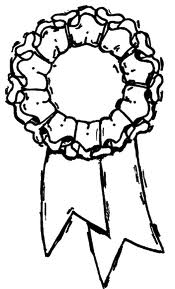 Just think….if each 6th grader raised at least $10, that would give us over $800 to Pay-it-Forward to the community of Independence!Sponsor’s NameSponsor’s Phone NumberPledge Amount(Pledge can be per book or 1 lump sum)Total Amount OwedCash or Check?+ Check #